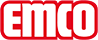 emco Bauemco INOX® LINEO 17tipoLINEO 17materiale: acciaio al nichelcromo (V2A). Adatto per emco Diplomat 517/522. larghezza del profilo 50 mm. Disponibili caratteri stampati personalizzati o larghezze speciali. Un'ulteriore lamina sottile, di 1 mm di spessore, viene applicata sotto il profilo di acciaio inossidabile e ribadita a questo nelle zone non visibili, per proteggere i caratteri dall'estrusione.spessore del materiale ca. (mm)1,5contattoFabrizio Sollima Country Manager Tel. 0039-3358304784 f.sollima@emco-italia.com www.emco-bau.com